ПРИГЛАШЕНИЕ №19к участию в конкурсе с неограниченным участием Дата: «13» февраля 2023 г.ЗАО «Альфа телеком» (далее - Компания) приглашает правомочных поставщиков представить свои конкурсные заявки на закупку: Металлических изделий (далее Приглашение).Описание предмета закупки, характер, перечень, количество, место и сроки поставки, требования, предъявляемые к поставщикам и иные требования установлены в Требованиях к закупке (приложение 1 к Приглашению).Для участия в конкурсе необходимо:Вложенный файл (конкурсная заявка) не должен превышать 10мб, в случае превышение рекомендуется разделить и отправить несколькими сообщениями (письмами) или воспользоваться облачными файлообменниками.При наличии вопросов по настоящему Приглашению поставщик может обратиться в Компанию по электронному адресу: tender@megacom.kg за получением разъяснений, но не позднее 3 рабочих дней до истечения окончательного срока представления конкурсных заявок. Разъяснения направляются обратившемуся поставщику по электронной почте, с которой был получен запрос, не позднее трех календарных дней с момента получения запроса. При необходимости, Компания вправе внести изменения в настоящее Приглашение путем издания дополнений в любое время до истечения окончательного срока представления конкурсных заявок, но в любом случае не позднее 3 (трех) рабочих дней. Компания может перенести окончательную дату подачи конкурсных заявок на более поздний срок, если вносятся поправки в настоящее Приглашение, о чем Компания информирует путем размещения соответствующей информации на официальном сайте Компании и информационном ресурсе, где было размещено объявление о проведении настоящего конкурса.    Порядок подачи конкурсной заявки.  Поставщику, желающему участвовать в конкурсе необходимо согласно Требованиям к закупке (приложение 1 к Приглашению) заполнить конкурсную заявку (приложение 2 к Приглашению), приложить требуемые копии документов, установить к ним пароль доступа и отправить в электронном виде на электронную почту, указанную в п. 1 Приглашения, не позднее установленного срока. При этом, Поставщик обязуется сообщить/направить Компании пароль доступа не позднее установленного срока и вышеуказанным способом. Каждый участник конкурса может подать только одну конкурсную заявку. Компания может установить фиксированную сумму гарантийного обеспечения конкурсной заявки (далее – ГОКЗ). Срок действия ГОКЗ должен совпадать со сроком действия конкурсной заявки. Данное требование устанавливается при необходимости. ГОКЗ вносится в размере и форме, предусмотренных в конкурсной документации.ГОКЗ возвращается не позднее трех рабочих дней в случаях:1) истечения срока действия конкурсной заявки, указанного в конкурсной документации;2) заключения договора и предоставления ГОИД, если предоставление такого гарантийного обеспечения предусмотрено в конкурсной документации;3) отзыва конкурсной заявки до истечения окончательного срока представления конкурсных заявок;4) прекращения процедур закупок без заключения договора.5. Гарантийное обеспечение конкурсной заявки закупающей организацией удерживается в случаях:1) отказа подписать договор на условиях, предусмотренных в конкурсной заявке победителя, за исключением случаев, если такой отказ связан с введением режима чрезвычайной ситуации или чрезвычайного положения, при условии опубликования объявления о закупке до введения таких режимов;2) отказа предоставить гарантийное обеспечение исполнения договора;3) отзыва конкурсной заявки после ее вскрытия и до истечения срока ее действия;4) изменения условий конкурсной заявки после вскрытия конвертов с конкурсными заявками.Конкурсные заявки, поданные поставщиками позднее указанного срока и/или заявки, к которым не сообщен пароль до установленного срока, не принимаются и не рассматриваются. Подавая свою конкурсную заявку, поставщик тем самым выражает свое согласие на все условия, указанные в проекте (-ах) договора (-ов) (Приложение 3 к Приглашению).Не допускается внесение изменений в конкурсные заявки после истечения срока их подачи.Поставщик, подавший конкурсную заявку, может присутствовать на вскрытии конкурсных заявок. На вскрытии конкурсных заявок оглашается цена конкурсной заявки, а также список документов, приложенных к конкурсной заявке, и вносится в протокол вскрытия. Во время оценки конкурсных заявок Компания вправе обратиться к поставщику за разъяснениями по поводу его конкурсной заявки. Запрос о разъяснениях и ответ на него должны подаваться в письменном виде по электронной почте.Оценка конкурсных заявок осуществляется в соответствии с процедурами и критериями, предусмотренными в Требованиях к закупке (приложение 1 к Приглашению). Компания вправе запросить у поставщика исправление арифметических ошибок, допущенных в конкурсной заявке. В случае если по итогам проведенной оценки поставщиками предоставлены конкурсные заявки с одинаковыми ценами и условиями, отвечающие требованиям конкурсной документации, то Компания направляет поставщикам, представившим одинаковые цены запрос по электронной почте о возможности снижения цены (предоставления скидки), выигравшей конкурсной заявкой считается заявка поставщика, предоставившего наименьшую цену (наибольшую скидку). В случае если после снижения цены (предоставления скидки) поставщики представили одинаковые предложения (цена, скидка), то победитель определяется посредством случайной выборки. Компания отклоняет конкурсную заявку в случаях, если:- участник, представивший конкурсную заявку, не соответствует квалификационным требованиям, установленным в Требованиях к закупке (приложение 1 к Приглашению);- конкурсная заявка по существу не отвечает требованиям, установленным в Требованиях к закупке (приложение 1 к Приглашению);- технические параметры, предложенные в конкурсной заявке, не соответствуют технической спецификации, установленной в Требованиях к закупке (приложение 1 к Приглашению);- поставщик представил более одной конкурсной заявки;- поставщик не предоставил гарантийное обеспечение конкурсной заявки;- цена конкурсной заявки превышает планируемую сумму закупки;- в случае выявления конфликта интересов согласно п. 6.5 Правил организации и осуществления закупок в ЗАО «Альфа Телеком».Конкурс признается Компанией несостоявшимся в случаях, когда были отклонены все предложения поставщиков, не поступило ни одного предложения или минимальная цена по конкурсу превышает планируемую сумму закупки.Компания может отменить конкурс в любое время до заключения договора, если отпала необходимость в дальнейшем приобретении предмета закупки.Компания в течение двух рабочих дней с момента подведения итогов по конкурсу направляет поставщикам по электронной почте уведомления: победителю о том, что его заявка признана победившей, остальным участникам, что их заявки не признаны победившими.Поставщик, определенный победителем конкурса, должен подтвердить уведомление о признании его победителем в течение трех рабочих дней путем направления ответного письма по электронной почте.В случае нарушения победителем сроков: подтверждения заключения договора, подписания договора/возврата экземпляра договора Компании или внесения гарантийного обеспечения исполнения договора, Компания вправе заключить договор с поставщиком вторым в рейтинге.Поставщик, участвующий в конкурсе, имеет право подать жалобу Компании относительно требований конкурсной документации не позднее двух рабочих дней до даты окончательного срока подачи конкурсных заявок или проведенной оценки по конкурсу не позднее двух рабочих дней после подведения итогов по конкурсу. Жалоба поставщика рассматривается Компанией в срок до 3-х рабочих дней. В случае несогласия поставщика с решением Компании по жалобе, поставщик вправе обратиться в судебные органы.  Приложение:Требования к закупке - Приложение №1;Форма конкурсной заявки - Приложение №2;Проект договора - Приложение №3.Руководитель отдела по закупкам 							Таалайбек кызы А.Исп.: К. ТемирбековТел:0312 905 244Приложение 1 к ПриглашениюТребования к закупкеБАНКОВСКИЕ РЕКВИЗИТЫдля внесения ГОКЗ и ГОИДПримечание: Расходы, связанные с банковским переводом, несет победитель конкурса.Приложение 2 к ПриглашениюФорма______________________ /_____________________/ ___________________(ФИО) 			(должность)		(подпись и печать)«____» ___________ 2023 года           (дата заполнения) Приложение 3 к Приглашению	Проект Договораг. Бишкек										«____» ______________ 2023г.ЗАО "Альфа Телеком", именуемое в дальнейшем "Покупатель", в лице Генерального директора______________________, действующего на основании Устава с одной стороны, ______________________________________ именуемое в дальнейшем "Поставщик", в лице ______________________________________, действующей на основании Устава, с другой стороны, совместно именуемые Стороны, заключили настоящий договор о нижеследующем:Предмет договораВ соответствии с настоящим Договором Поставщик обязуется поставить в собственность Покупателя металлический прокат (далее по тексту «Товар») в количестве и в сроки, указанные в настоящем Договоре и Приложениях к нему, а Покупатель обязуется своевременно принять и оплатить надлежаще поставленный Товар, согласно условиям, предусмотренным настоящим Договором.Наименование Товара, его подробное описание, количество, стоимость, сроки изготовления и поставки указаны Сторонами в Спецификации (Приложение №1), которая является неотъемлемой частью настоящего Договора.Готовый Товар поставляется Поставщиком на склад Покупателя по адресу: Кыргызская Республика, Чуйская область, с. Ново-Покровка ул. Ленина 248 в полном объеме, средствами и силами Поставщика.Поставщик гарантирует качество поставляемого Товара, а также его соответствие требованиям, установленным настоящим Договором и Спецификацией (Приложение №1). Покупатель предоставляет Товар Поставщику согласно ранее утвержденному ответственным представителем Покупателя сигнальному образцу. Права и обязанности сторонОбязанности Поставщика:Поставить Товар в соответствии с условиями и требованиями настоящего Договора, Спецификации (Приложения №1) в сроки, указанные в Приложении с даты заключения Договора.Перед непосредственной поставкой Товара на склад Покупателя провести предварительную выбраковку Товара (проверка качества Товара) на своей территории и своими силами.Обеспечить со своей стороны конфиденциальность взаимоотношений, сложившихся в результате исполнения условий настоящего Договора.Поставить Покупателю Товар надлежащего качества и в сроки, установленные Сторонами в Спецификации заказа. Заказ считается выполненным с даты подписания Сторонами Акта приема-передачи Товара. В случае поставки некачественного Товара, отдельной части Товара, не соответствующей Спецификации заказа, Поставщик обязан безвозмездно заменить Товар, часть Товара на качественный или устранить по требованию Покупателя любые недостатки и несоответствия в течение 2 (двух) календарных дней с даты получения мотивированного отказа Покупателя в подписании Акта приема-передачи Товара либо подписания дефектного Акта согласно п.3.5. настоящего Договора.Немедленно, письменно и обоснованно сообщать Покупателю об обстоятельствах, препятствующих (или тех, которые могут препятствовать) надлежащему исполнению обязательств по настоящему Договору.Нести самостоятельно все расходы, связанные с доставкой, разгрузкой Товара на складе Покупателя.Поставщик вправе:Своевременно получать оплату за Товар, поставленный в срок и соответствующую Спецификации заказа по качеству.Консультироваться с Покупателем по всем вопросам, связанным с поставкой Товара.Обязанности Покупателя:Своевременно произвести оплату за надлежаще поставленный Поставщиком Товар согласно раздела 4 настоящего Договора.Обеспечить со своей стороны конфиденциальность взаимоотношений с Поставщиком.Покупатель вправе:Отказаться от приемки некачественного Товара или Товара, не соответствующего подписанной Спецификации заказа.Порядок приема-передачи ТовараПоставщик поставляет Товар в срок, указанный в Спецификации к настоящему Договору.За 1 (один) рабочий день до поставки Поставщик уведомляет Покупателя о готовящейся поставке Товара по следующим контактам: ____________________.Прием и проверка Покупателем Товара производится ответственным лицом Покупателя Ортнер В., ранее утвердившим образцы Товара, после доставки Товара Поставщиком на склад Покупателя по адресу Чуйская область, с. Новопокровка ул. Ленина 248 в течение 10 (десяти) рабочих дней с даты его поступления на склад Покупателя. При этом проверяется соответствие Товара Спецификации заказа, отсутствие повреждений и дефектов. Требования п.2.1.2. Поставщик обязан выполнить до поставки Товара на склад Покупателя.Сторонами проверяется соответствие Товара Спецификации и отсутствие повреждений и дефектов. По окончании проверки Сторонами подписывается Акт приема – передачи Товара. В случае обнаружения дефектов и несоответствий Товара Спецификации, Покупатель вправе при наличии таковой, принять ту часть Товара, которая соответствует установленным требованиям. В этом случае, Покупателем производится оплата только той части Товара, которая соответствует установленным требованиям Покупателя и фактически принята Покупателем. В случае наличия претензий к качеству и количеству Товара Сторонами составляется дефектный акт. В случае отказа Поставщика подписать/составить дефектный Акт, факт отказа удостоверяется односторонним актом, составленным представителем Покупателя.В случае обнаружения бракованного Товара или наличия претензий к качеству и количеству Товара сторонами оформляется дефектный Акт, с указанием изъянов/несоответствий Товара. Замена несоответствующего Товара производится в порядке и сроки, указанные в п.2.1.5 настоящего Договора.При наличии претензий к поставленному Товару, Покупатель в течение 5 (Пяти) рабочих дней с даты дефектного Акта направляет Поставщику мотивированный отказ от подписания Акта приема-передачи Товара.Поставщик гарантирует, что Товар является свободным от прав и притязаний любых третьих лиц, не состоит под запретом, арестом и иным обременением, и не является предметом судебного разбирательства.Право собственности на Товар от Поставщика к Покупателю переходит с момента подписания Акта приемки-передачи обеими сторонами.Стоимость и порядок расчетовОбщая стоимость настоящего Договора составляет __________________________________. Оплата поставляемой Поставщиком Товара осуществляется 100% пост оплатой после осуществления полной поставки Товара на склад, в течение 10 банковских дней с даты получения Покупателем счета-фактуры, выставленной Поставщиком на основании подписанного сторонами и датой Акта приема-передачи Товара по количеству и качеству.4.4. Заказчик осуществляет оплату исключительно в порядке окончательного расчета, в течение 10 (десяти) банковских дней на основании электронной счет-фактуры Подрядчика в ЭСФ, предоставленного в адрес Заказчика.  4.5. Основанием для выставления счет-фактуры Подрядчика в ЭСФ является подписанный Сторонами Акт приемки-передачи выполненных Работ. Дата подписания Акта приема-передачи и дата счет-фактуры – должны совпадать.4.6. Обязанность Заказчика по оплате по Договору считается выполненной с момента списания соответствующих денежных средств со счета Заказчика.4.7. Оплата производится путем перечисления на расчетный счет Подрядчика, указанный в настоящем Договоре.Ответственность СторонЗа нарушение условий настоящего Договора, в том числе, но не ограничиваясь, сроков поставки/замены Товара, Покупатель начисляет и вычитает пеню (неустойку) из ГОИД и/или из суммы, подлежащей оплате, в размере 0,1% от стоимости Товара, подлежащей поставке, за каждый календарный день нарушения/просрочки, но не более 5% от суммы Договора.5.2. В случае поставки Товара с существенными отклонениями, не соответствующего Спецификации заказа, Покупатель имеет право отказаться от приемки Товара с учетом п.3.5. настоящего Договора, как от всей партии в целом, так и ее части и требовать выплаты неустойки/штрафа, установленного Договором. Под существенными отклонениями Стороны понимают:- несоответствие качества, цвета, фактуры, размеров и других параметров, утвержденных Покупателем;В случае причинения Покупателю ущерба в результате неисполнения или ненадлежащего исполнения обязательств, указанных в пункте 1.1. настоящего Договора, Поставщик несет ответственность в полном объеме причиненного ущерба.В случае нарушения Покупателем своих обязательств по оплате Поставщик имеет право требовать начисления неустойки в размере 0,1% от суммы задолженности за каждый рабочий день просрочки, но не выше 5% от суммы задолженности.Ответственность Сторон, не предусмотренная в настоящем Договоре, определяется в соответствии с действующим законодательством Кыргызской Республики.Оплата неустойки не освобождает Стороны от выполнения возложенных на них обязательств настоящим Договором и Спецификациями заказов, от устранения допущенных Сторонами нарушений.Претензии по оплате неустойки и штрафов оформляются в письменном виде. Претензии рассматриваются в течение 10 рабочих дней со дня предъявления претензии.Покупатель вправе в безакцептном порядке удержать неустойку из суммы, внесенной Поставщиком в качестве гарантийного обеспечения исполнения договора согласно п. 10.2. настоящего Договора и или из суммы, подлежащей оплате.Форс-мажорСтороны могут быть освобождены от ответственности в случае возникновения обстоятельств непреодолимой силы, препятствующих выполнению Сторонами своих обязательств.В понятие непреодолимой силы входят понятия: война (включая гражданскую), мятежи, саботаж, забастовки, пожары, взрывы, наводнения или иные стихийные бедствия, карантины, принятие государственными органами актов, препятствующих исполнению Сторонами обязательств, Сторона, для которой наступили обстоятельства, указанные в п.6.2. настоящего Договора, незамедлительно письменно уведомляет об этом другую Сторону. Также Сторона незамедлительно информирует другую Сторону и о прекращении обстоятельств, указанных в пункте 6.2. настоящего Договора.В случае, если Сторона, для которой наступили обстоятельства, указанные в п.6.2. настоящего Договора, не информирует другую Сторону о начале и прекращении таких обстоятельств, не имеет права на них ссылаться, кроме случая, когда другие обстоятельства препятствуют направлению сообщения. Форс-мажорное обстоятельство подтверждается справкой из уполномоченного государственного органа КР (Торгово-промышленной палаты КР). Если указанные обстоятельства продолжаются более 1 (Одного) месяца, каждая Сторона имеет право на досрочное расторжение Договора. В этом случае, Стороны производят необходимые взаиморасчеты в течение 10 (Десяти)дней.Конфиденциальная информацияСтороны обязуются соблюдать конфиденциальность и не передавать информацию, которая стала им известна при исполнении условий настоящего Договора, третьим лицам без письменного согласия на то второй Стороны.Условия и порядок внесения изменений и расторжения ДоговораУсловия настоящего Договора могут быть изменены и дополнены по соглашению сторон, путем надлежащего составления дополнительного соглашения.Покупатель вправе отказаться от исполнения настоящего Договора, направив уведомление Поставщику за 10 (десять) календарных дней до предполагаемой даты расторжения в том числе в следующих случаях:- при возникновении существенного изменения обстоятельств, из которых Стороны исходили при заключении Договора, и изменение которых нельзя было предвидеть в момент заключения Договора, и если при этом исполнение Договора противоречит интересам Покупателя, Покупатель расторгает договор в течение 2 (двух) недель после того, как стало известно о таких обстоятельствах;-при нарушении сроков поставки, сроков замены Товара   более чем на 5 календарных дней;-не внесения суммы ГОИД в сроки и размере, установленном   пунктом 10.1 настоящего Договора.  В случае досрочного расторжения либо прекращения Договора, Стороны обязаны исполнить свои обязательства, возникшие до даты его расторжения (прекращения).Порядок разрешения споровСпоры и/или разногласия, вытекающие при исполнении условий настоящего Договора, будут решаться Сторонами путем непосредственных переговоров.Если Сторонам не удается найти взаимоприемлемого решения, спор подлежит разрешению в судебном порядке в соответствии с действующим законодательством Кыргызской Республики.Прекращение, досрочное расторжение настоящего Договора не освобождает Стороны от исполнения обязательств, возникших до прекращения, досрочного расторжения настоящего Договора.При прекращении, досрочном расторжении настоящего Договора Стороны производят все необходимые взаиморасчеты.Гарантийное обеспечение исполнения договора10.1.  	Гарантийное обеспечение исполнения договора в размере 5% от суммы договора, что составляет                                                            , Поставщиком вносится путем перечисления на банковский расчетный счет Покупателя, указанный в разделе 13 настоящего Договора в течение 5 рабочих дней с даты заключения договора.10.2. 	В случае ненадлежащего исполнения Поставщиком условий Договора, из суммы гарантийного обеспечения исполнения Договора Покупатель вычитает в безакцептном порядке начисленную неустойку, в соответствии с разделом 5 настоящего Договора, а также убытки, которые могут наступить вследствие неполного исполнения Поставщиком своих обязательств по настоящему Договору.10.3. 	Оставшуюся сумму гарантийного обеспечения Покупатель возвращает Поставщику в течение 10 (десяти) рабочих дней после даты завершения Поставщиком своих обязательств по Договору.11. ГАРАНТИИ СТОРОНКаждая из Сторон, заключая настоящий Договор, подтверждает и гарантирует, что:является действующей по законодательству Кыргызской Республики, должным образом зарегистрированной и поставленной на учет во все компетентные государственные органы Кыргызской Республики;лицо, заключающее настоящий Договор от ее имени, обладает всеми необходимыми полномочиями на его заключение на момент подписания настоящего Договора;предоставленная друг другу информация является достоверной и сообщена в объеме, необходимом для надлежащего исполнения условий настоящего Договора, без каких-либо изъятий, искажений и неточностей;не имеет ограничений и запретов, препятствующих, ограничивающих и/или делающих невозможным заключить настоящий Договор;Каждая Сторона самостоятельно несет ответственность за нарушение п. 11.1 настоящего Договора, а также за последствия, наступившие ввиду такого нарушения.Каждая Сторона самостоятельно несет ответственность за своевременное оформление и продление сроков действия всех необходимых разрешений/лицензий и иных документов, необходимых для осуществления деятельности, предусмотренной настоящим Договором.12.Cрок действия Договора12.1 Настоящий Договор вступает в силу с даты его подписания обеими сторонами и действует до полного выполнения Сторонами своих обязательств.12.2 Все дополнения (изменения) к настоящему Договору являются действительными, если они составлены в письменной форме и подписаны обеими Сторонами. 12.3 Настоящий Договор составлен в 2-х экземплярах по одному экземпляру для каждой Стороны, каждый экземпляр имеет одинаковую юридическую силу.12.4 Договор может быть подписан Сторонами с использованием факсимиле (аналога собственноручной подписи). 12.5. Вся переписка Сторон, в том числе уведомления, извещения, претензии и пр. должны быть выполнены в письменной форме на бумажном носителе и направлены на адреса Сторон, указанные в разделе 13 Договора, за исключением переписки, для которой прямо предусмотрен настоящим Договором обмен по электронной почте. Датой получения документов является дата, указанная в уведомлении о вручении или дата получения на официальном письме/уведомлении. Копии, скан версии документов для оперативного документооборота и своевременной оплаты оказанных услуг, должны быть направлены по факсу/электронной почте с последующим направлением оригиналов по почте. 12.6.  Сторона, адрес и (или) банковские реквизиты которой изменились, обязана в 3-дневный срок с момента наступления указанных обстоятельств, сообщить по электронной почте об этих изменениях. В случае несвоевременного и (или) ненадлежащего уведомления стороной об указанных изменениях, переписка с использованием реквизитов, указанных в договоре, является надлежащей.12.7. В случае признания отдельных положений настоящего Договора недействительными, это не влияет на действительность его других положений.13.Реквизиты и подписи сторонПриложение 1к Договору поставки  № _____ от «___» _________2023гТехнические спецификацииОбщая стоимость Договора: Доставка готовой Продукции на склад Покупателя по адресу: Кыргызская Республика, Чуйская область, с. Новопокровка ул. Ленина 248, производится за счет собственных сил и средств Поставщика;Срок поставки – Не более 10 рабочих дней с даты подписания Договора.Приложение 2к Договору поставки  № _____ от «___» _________2023г.ФОРМААктприема – передачи Товарак Договору поставки №___от «___» _______ 2023г.ЗАО «Альфа Телеком», именуемое в дальнейшем Покупатель, в лице Генерального директора Мамытова Н. Т.., действующего на основании Устава, с одной стороны, и ___________________ именуемое в дальнейшем Поставщик, в лице ____________________ действующего на основании Устава с другой стороны, далее совместно именуемые «Стороны», составили настоящий Акт приема-передачи Товара о том, что «Поставщиком» осуществлена поставка на условиях Договора, в соответствии с подписанным обеими сторонами Приложением 1 к Договору поставки № от «__» ___________ 2023г (далее Договор).1. Осуществленная «Поставщиком» поставка соответствует условиям Договора и Приложениям к нему.2. У сторон отсутствуют претензии по выполнению условий Договора поставки Товара. 3. Настоящий Акт составлен в двух одинаковых экземплярах, имеющих равную юридическую силу, по одному для каждой из сторон.Подать конкурсную заявкув электронном виде согласно Требованиям к закупке (приложение 1)с установлением пароля доступаПо эл. адресу:tender@megacom.kgДата окончания приема конкурсных заявок:21.02.2023г. 09:59 часов (GMT+6)Направить пароль для доступа к конкурсной заявкеПо электронному адресу:tender@megacom.kgДата окончания приема паролей к конкурсным заявкам:21.02.2023г. с 10:00 до 11:59 часов (GMT+6)Вскрытие конкурсных заявок состоится:по адресу: г. Бишкек, ул. Суюмбаева, 123;ДАТА и Время вскрытия конкурсных заявок: 21.02.2023г. в 12:00 часов (GMT+6)1.Общие требования:Общие требования:1.1Язык конкурсной заявкиРусский1.2Условия и место поставкиДоставка и разгрузка товара до склада ЗАО «Альфа Телеком» за счет и транспортом Поставщика по адресу: КР, Чуйская область, с. Новопокровка, ул. Ленина, 2481.3Срок поставки не более 10 рабочих дней с даты заключения Договора.1.4Условия оплатыОплата 100% от стоимости товара, по факту поставки до склада Компании, выплачиваются в течение 10 банковских дней со дня подписания сторонами акта приема передачи товара и предоставления счет-фактуры.Оплата осуществляется в сомах КР, путем перечисления денежных средств на расчетный счет Поставщика1.5Цена конкурсной заявки (коммерческое предложение)В цену, указанную участниками конкурса, должны быть включены все налоги, сборы и другие платежи, взимаемые в соответствии с законодательством Кыргызской Республики, а также расходы, связанные с доставкой, разгрузкой и иные расходы по выполнению договорных обязательств.1.6Валюта конкурсной заявки/ДоговораСом КР Оплата осуществляется путем перечисления денежных средств на расчетный счет Поставщика.1.7Для юридических лиц: Свидетельство о гос. регистрации/перерегистрации, Устав; приказ/решение/протокол об избрании/назначении исполнительного юр. лица (1-го лица);  Приложить копии (в случае если, данные документы составлены на иностранном языке, необходимо предоставить дополнительно перевод на русском языке).1.8Для индивидуальных предпринимателей: 
предоставить копию Свидетельства о регистрации в качестве индивидуального предпринимателя или копию действующего патента (при этом вид деятельности должен совпадать с предметом и территорией закупки и охватывать минимум период до полной поставки товара и передачи по акту), копию страхового полиса.Приложить копии (в случае если, данные документы составлены на иностранном языке, необходимо предоставить дополнительно перевод на русском языке).1.9Доверенность на лицо, подписавшее конкурсную заявку и представляющее интересы участника в торгах (если она подписывается не исполнительным органом – руководителем компании); Приложить копию доверенности.1.10Регистр-й документ по НДС выданный налоговым органом КР (если участник является плательщиком НДС-12%).Приложить копии(в случае если, данные документы составлены на иностранном языке, необходимо предоставить дополнительно перевод на русском языке)1.11Срок действия конкурсной заявки, в календарных днях:60 календарных дней с даты вскрытия.1.12Форма гарантийного обеспечения конкурсной  заявки (ГОКЗ)Не требуется1.13Размер и форма гарантийного обеспечения исполнения договора (ГОИД)Претенденту, которому будет присуждено право заключения договора, по итогам конкурса должен внести гарантийное обеспечение исполнения договора (ГОИД) в следующем размере:5 %;от общей суммы Договора в виде перечисления денежных средств на банковский счет Покупателя в течение 5 банковских дней с даты заключения Договора. Порядок возврата ГОИД определяется в ДоговореФорма внесения ГОИД: В виде перечисления денежных средств на банковский счет Покупателя.1.14Реквизиты банковского счета для внесения ГОИД  указаны в приложении № 1.1.15Критерии оценки * Победившей может быть признана Конкурсная заявка, отвечающая по существу требованиям конкурсной документации, квалификационным требованиям, техническим параметрам и имеющая наименьшую оцененную стоимость.** при определении оцененной стоимости, от общей стоимости конкурсной заявки, вычитается НДС (-12%), если участник-резидент КР является плательщиком НДС, соответственно  оценка заявок будет проводиться без учета НДС-12%.1.16Срок для устранения дефектов/время реагирования на устранение (при критичности, и в зависимости от предмета закупки, может быть включен в квалификационные требования)В случае выявления Покупателем некачественного товара Поставщик, обязуется в течении 3 (трех) рабочих дней произвести замену бракованного Товара или его части без каких-либо расходов со стороны Покупателя.1.17Сопутствующие услуги Доставка и упаковка Товара должна быть в достаточной мере защищена от порчи (повреждения) при их перевозке до места назначения При этом доставка Товара производится силами и средствами Поставщика.1.18Условия ДоговораСм. проект Договора (Приложение № 3).1.19Выделяемая суммаЛот № 1 – 2 163 426 сом;2.Квалификационные требования:Квалификационные требования:В данном конкурсе не требуется квалификационные требованияВ данном конкурсе не требуется квалификационные требованияВ данном конкурсе не требуется квалификационные требования* В случае участия в конкурсе простого товарищества, каждый его участник должен отвечать установленным квалификационным требованиям* В случае участия в конкурсе простого товарищества, каждый его участник должен отвечать установленным квалификационным требованиям3.Существенные требования/технические спецификации3.Существенные требования/технические спецификации3.Существенные требования/технические спецификации3.Существенные требования/технические спецификации3.Существенные требования/технические спецификацииПодробное описание Подробное описание Подробное описание Подробное описание Кол-воЛот №1 - МеталлопрокатЛот №1 - МеталлопрокатЛот №1 - МеталлопрокатЛот №1 - МеталлопрокатЛот №1 - Металлопрокат1Швеллер стальной горячекатанный №8У (Россия)Швеллер стальной ГОСТ 8240-97. горячекатанный №8У,с учетом доставки и разгрузки на склад Заказчика. Допускается поставка хлыстов длиной по 6м.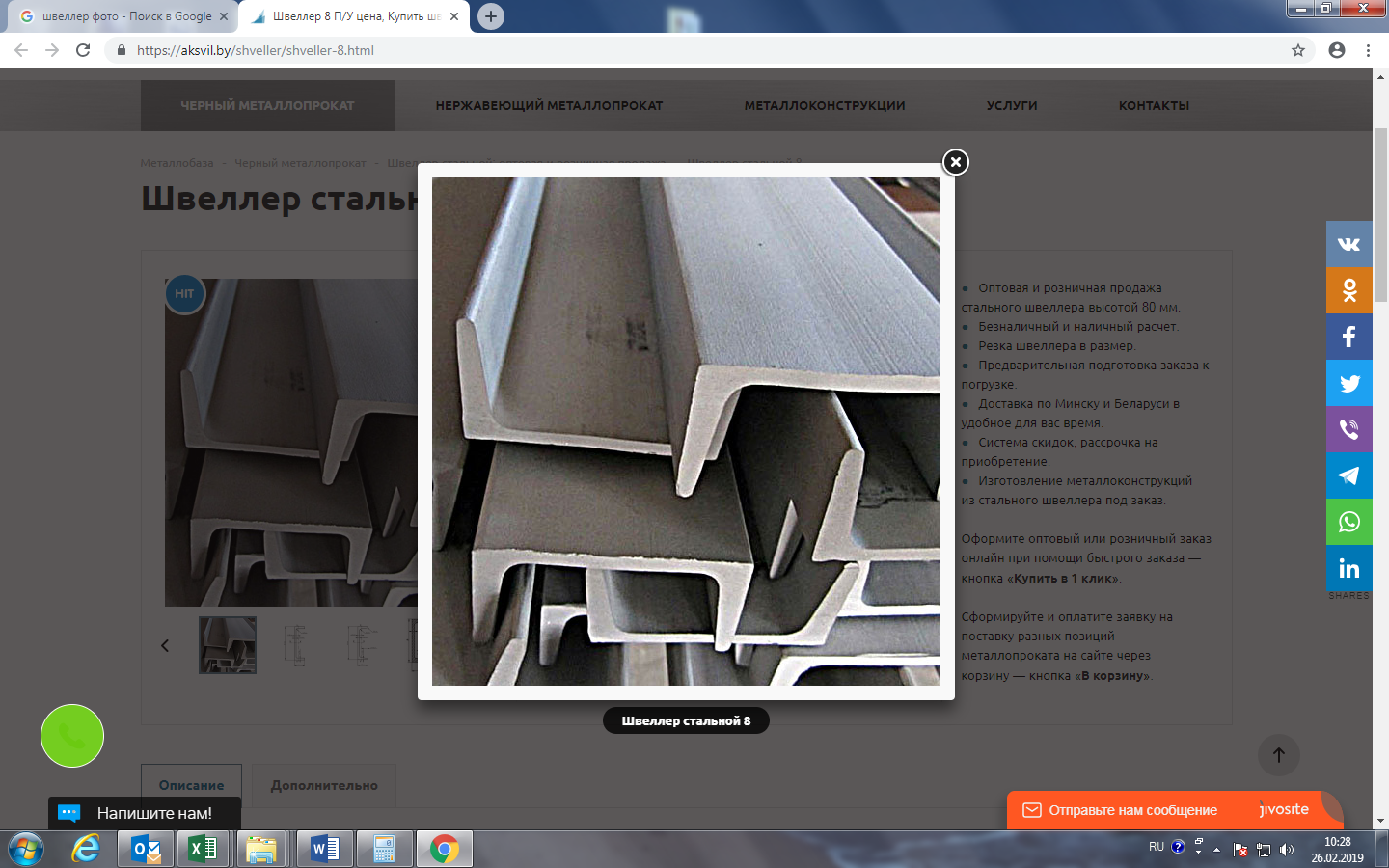 480 м.2Уголки стальные горячекатаные равнополочные 40х40х4мм (Россия)Уголки 40х40х4мм ГОСТ 8509-93., с учетом доставки и разгрузки на склад Заказчика. Допускается поставка хлыстов длиной по 6м.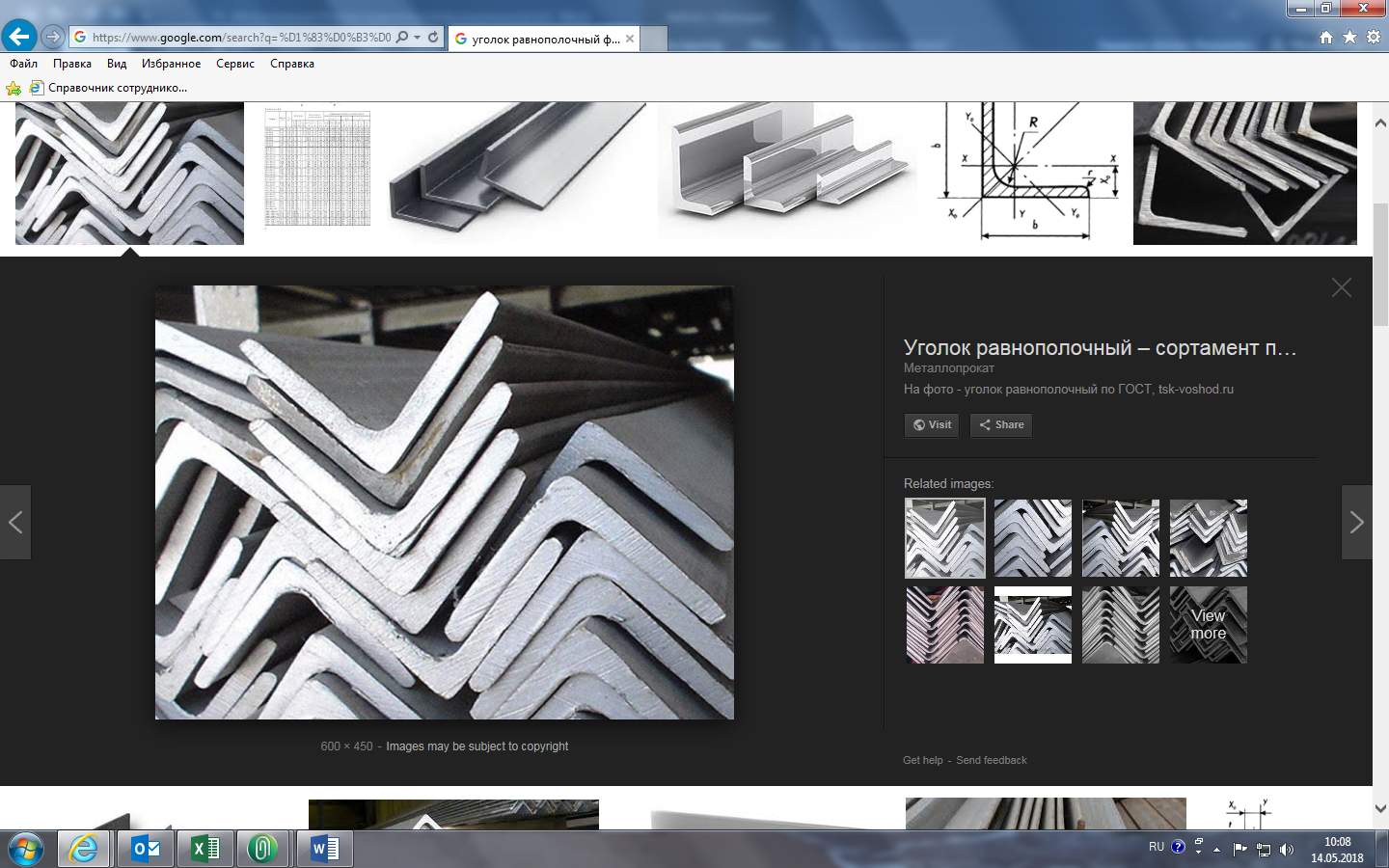 960 м.3Уголки стальные горячекатаные равнополочные 50х50х5мм (Россия)Уголки 50х50х5мм ГОСТ 8509-93, с учетом доставки и разгрузки на склад Заказчика. Допускается поставка хлыстов длиной по 6м1 440 м.4Труба прямо шовная 50х3,5ммГОСТ 10704-91 (Труба стальная электросварная прямо шовная 50х3,5мм Россия). (допускается поставка хлыстов длиной по 6м). С учетом доставки и разгрузки на склад Заказчика.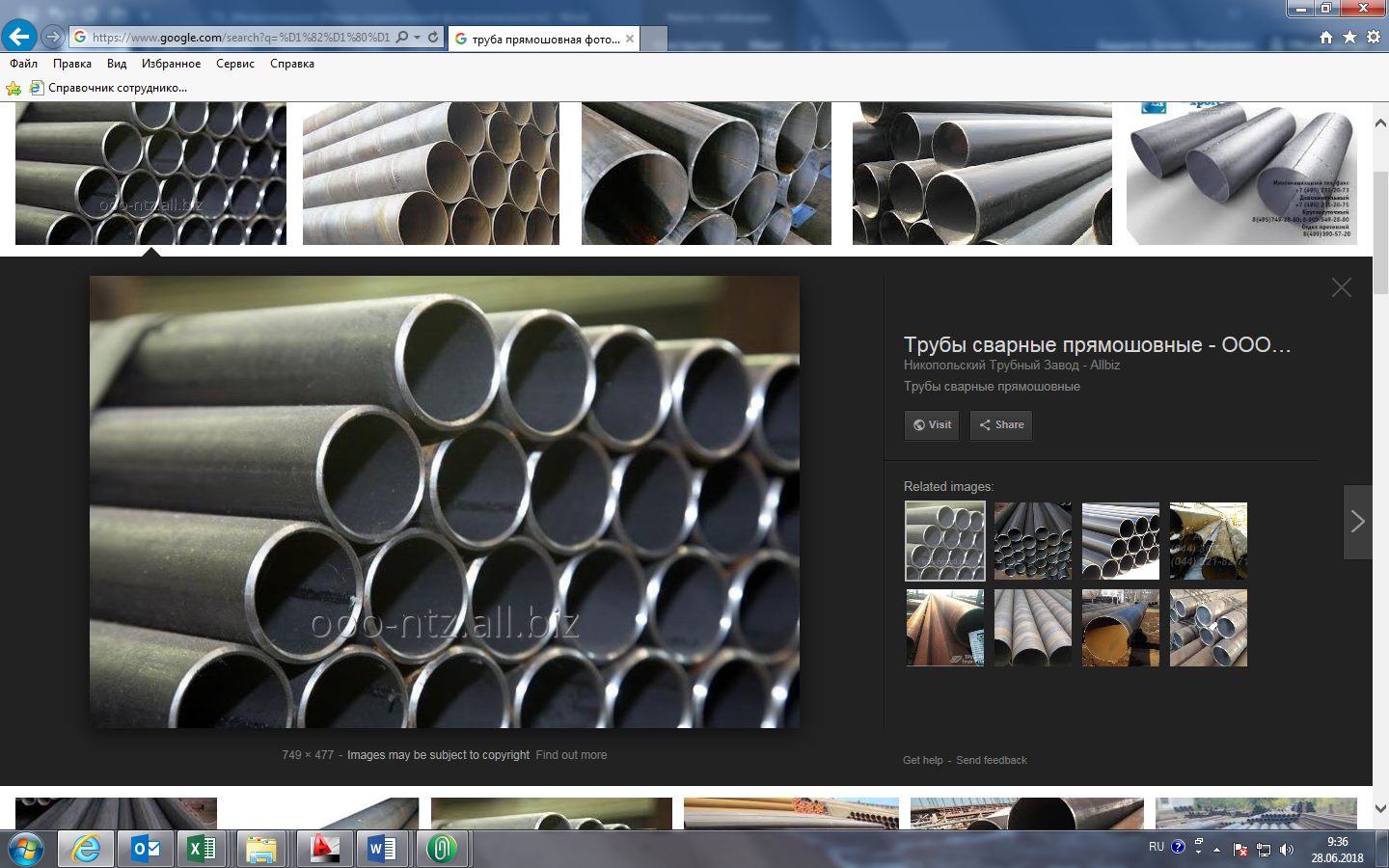 50 м.5Труба прямо шовная 76х3,5ммТруба стальная ГОСТ 10704-91. электросварная прямо шовная 76х3,5мм Россия, с учетом доставки и разгрузки на склад Заказчика. Допускается поставка хлыстов длиной по 6м.1 098 м.6Металлический квадрат 12х12ммМеталлический квадрат: размер 12х12мм – хлысты по 6м. С учетом доставки и разгрузки на склад Заказчика.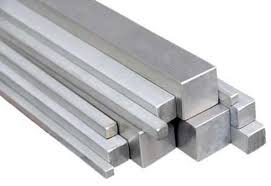 6 000 м.7Прокат листовой горячекатаный листовой 1,25х2,5м, t=2мм (Россия)Лист горячекатаный ГОСТ 19903-74 (лист 1250х2500х2мм). С учетом доставки и разгрузки на склад Заказчика.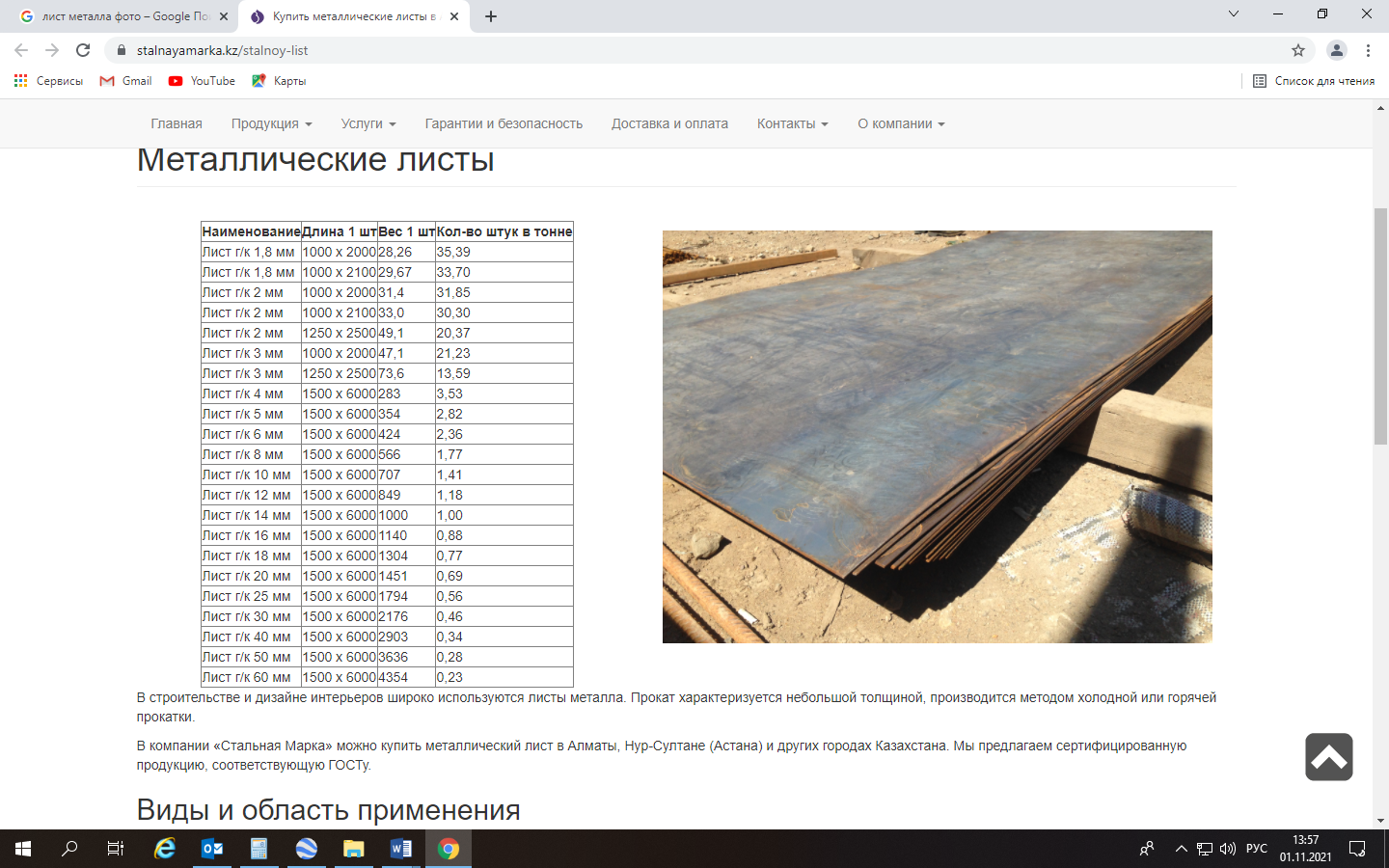 10 шт.Для зачисления Кыргызских сомовДля зачисления Кыргызских сомовFor transfer of US dollars Intermediary Bank(Банк-посредник):56А:Kookmin Bank, Seoul, South Korea SWIFT: CZNBKRSEBank of Beneficiary(Банк получателя):57A:ОАО “Айыл Банк”, г. Бишкек, Кыргызская РеспубликаOAO AIYL BANK, Kyrgyz Republic, Bishkek SWIFT: AIYLKG22Номер счета: 7C78USD013Beneficiary Name (Получатель):59:ЗАО "Альфа Телеком",Счет № 1350100027537623   БИК: 135001Beneficiary Name: CJSC Alfa TelecomBeneficiary account:  NO.1350100022480485Address: KYRGYZSTAN, Bishkek, Suyumbaeva 123Purpose of payment(Назначение платежа):70:- Гарантийное обеспечение конкурсной заявки; - Гарантийное обеспечение исполнения договора от ____ №____;  В назначении указать: за что, р/счет и наименование компании. Например: Account replenishment, FOR FURTHER CREDIT TO ACCOUNT. NO.1350100022480485 CJSC Alfa Telecom  USDКОНКУРСНАЯ ЗАЯВКАКОМУ: ЗАО «Альфа Телеком» На Приглашение № ____ от «__» ________________2023 г. ОТ: ____________________________________________________________________________________                                        (наименование поставщика)Лот №1 - МеталлопрокатСрок поставки составляет 10 (десять) рабочих днейВ цену, указанную поставщиком, должны быть включены все налоги, сборы и другие платежи, взимаемые в соответствии с законодательством Кыргызской Республики, накладные затраты, транспортные и другие затраты поставщика. *Сумма НДС в графах заполняется поставщиком, только в случае если он является плательщиком НДС в Кыргызской Республике на момент подачи конкурсной заявки.Данная конкурсная заявка действительна в течение 60 (шестидесяти) календарных дней с даты вскрытия конкурсных заявок. Подавая настоящую конкурсную заявку, выражаем свое согласие заключить договор (в случае признания конкурсной заявки, выигравшей) на условиях, обозначенных в Требованиях к закупке и по форме Договора согласно приложению 3 к Приглашению. В случае принятия нашей Конкурсной заявки, мы обязуемся предоставить гарантийное обеспечение исполнения Договора на сумму ________________________________________________, для надлежащего выполнения Договора и в сроки, указанные в Конкурсной документации.Также подавая конкурсную заявку подтверждаем и гарантируем свою правоспособность, наличие регистрации в установленном законодательством порядке, а также наличие необходимых разрешительных документов на осуществление нашей деятельности. Гарантируем, что лицо, подписавшее настоящую конкурсную заявку, обладает всеми необходимыми полномочиями на ее подписание. Срок поставки составляет 10 (десять) рабочих днейВ цену, указанную поставщиком, должны быть включены все налоги, сборы и другие платежи, взимаемые в соответствии с законодательством Кыргызской Республики, накладные затраты, транспортные и другие затраты поставщика. *Сумма НДС в графах заполняется поставщиком, только в случае если он является плательщиком НДС в Кыргызской Республике на момент подачи конкурсной заявки.Данная конкурсная заявка действительна в течение 60 (шестидесяти) календарных дней с даты вскрытия конкурсных заявок. Подавая настоящую конкурсную заявку, выражаем свое согласие заключить договор (в случае признания конкурсной заявки, выигравшей) на условиях, обозначенных в Требованиях к закупке и по форме Договора согласно приложению 3 к Приглашению. В случае принятия нашей Конкурсной заявки, мы обязуемся предоставить гарантийное обеспечение исполнения Договора на сумму ________________________________________________, для надлежащего выполнения Договора и в сроки, указанные в Конкурсной документации.Также подавая конкурсную заявку подтверждаем и гарантируем свою правоспособность, наличие регистрации в установленном законодательством порядке, а также наличие необходимых разрешительных документов на осуществление нашей деятельности. Гарантируем, что лицо, подписавшее настоящую конкурсную заявку, обладает всеми необходимыми полномочиями на ее подписание. «ПОКУПАТЕЛЬ» «ПОСТАВЩИК»ЗАО «Альфа Телеком»Генеральный директор________________  Мамытов Н. Т.  М.П.М.П.«ПОКУПАТЕЛЬ» «ПОСТАВЩИК»ЗАО «Альфа Телеком»Генеральный директор________________ Мамытов Н. Т.  М.П.